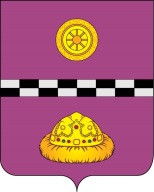 ПОСТАНОВЛЕНИЕот 06 ноября 2014 г.	 					                                № 925Об условиях приватизации муниципального имуществаВ соответствии с Федеральным законом от 22.07.2008 №159-ФЗ «Об особенностях отчуждения недвижимого имущества, находящегося в государственной собственности субъектов Российской Федерации или в муниципальной собственности и арендуемого субъектами малого и среднего предпринимательства, и о внесении изменений в отдельные законодательные акты Российской Федерации», Положением о порядке управления и распоряжения муниципальной собственностью муниципального района «Княжпогостский», утвержденным решением Совета муниципального района «Княжпогостский» от 29.10.2007г. № 58, Отчета № 10/08/01 по определению рыночной стоимости объекта недвижимого имущества - помещений №№ 1-7,  площадью 94,0 кв.м., находящихся на цокольном этаже многоквартирного жилого дома, расположенного по адресу: Республика Коми, Княжпогостский район, г. Емва, ул. Дзержинского, д. 130 ПОСТАНОВЛЯЮ:	1. Осуществить приватизацию муниципального имущества: Помещения №№1-7, назначение: нежилое, общая площадь 94,0 кв.м, цокольный этаж, адрес (местонахождение) объекта: Республика Коми, Княжпогостский район, г. Емва, ул. Дзержинского, д. 130, КН 11:10:4501044:896 (далее – помещения), путем возмездного отчуждения в собственность индивидуального предпринимателя Суслопаровой Любови Анатольевны (ИНН 111701085469, ОГРН 305111702300016), являющегося субъектом малого предпринимательства и имеющего преимущественное право на выкуп муниципального имущества.	2. Установить, что:	- цена приобретаемых помещений составляет 2 320 900 (два миллиона триста двадцать тысяч девятьсот) рублей (без учета НДС);	- покупатель приобретает имущество единовременно.	3. Настоящее постановление вступает в силу со дня его принятия и подлежит официальному опубликованию.	4. Контроль за исполнением настоящего постановления оставляю за собой.Исполняющий обязанностируководителя администрации					     А.Л. Немчинов